Pies Etc…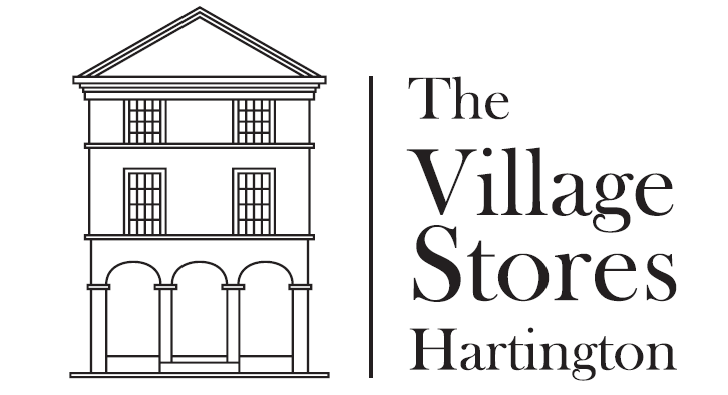 Small Pork Pie / Medium Pork Pie - £1.25 / £2.45Huntsman’s Pie - £2.65(Layers of chicken, pork pie meat and stuffing encased in a hot water crust case)Peak Pasty - £2.65(Very much like a Cornish pasty, but locally made and guaranteed to fill you up!)Peppered Steak Slice - £1.50Sausage Roll - £1.00Spinach and Feta Pasty - £1.95Cheese and Onion Pasty - £1.50Salad Box - £2.25Tubs of Hummus (Including Carrot Batons) - £2.30Tubs of Coleslaw - £1.30Food intolerance and Allergen information is available – please ask staff for more information